DAILY ACTIVITY REPORT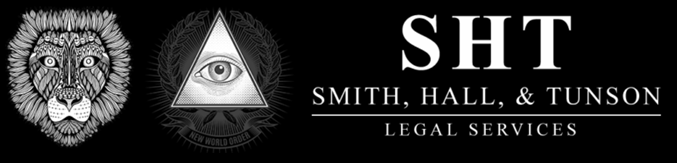 P.O Box 350217 Westminster, CO 80035Phone: ____________________________________________________________________________Date:	Day of Week:On-Call Engineer: Equipment Received:___________________________________________________________________________Date/:		Day of Week: ___________On-Call Engineer:Equipment Received:Security Officer: Employee Number:Shift: Incident Report:Emergency 911InjuryProperty DamageMaintenanceRadioRadioKeysCell PhoneCell PhoneBadge1st Patrol:1st Patrol:2nd Patrol:3rd Patrol:3rd Patrol:Time:Time:Daily Summary:Daily Summary:Daily Summary:Daily Summary:Daily Summary:Daily Summary:Daily Summary:RadioKeysCell PhoneBadge1st Patrol:2nd Patrol:3rd Patrol:3rd Patrol:Security Officer: Employee Number:Shift: Incident Report:Emergency 911InjuryProperty DamageMaintenanceTime:Daily Summary:Vehicle Log: